  РЕПУБЛИКА БЪЛГАРИЯ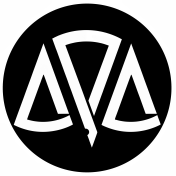 СОФИЙСКИ РАЙОНЕН СЪДЗ  А  П  О  В  Е  Д№ АС – 169 гр. София, 13 май 2020 година	На основание чл. 80, ал. 1 от Закона за съдебната власт, във връзка с Решение на Съдийската колегия към Висшия съдебен съвет от проведеното заседание на 12.05.2020г., с което са приети насоки относно възстановяването на работата на съдилищата, а от друга страна предвид актуалната епидемична обстановка, обусловена от световната пандемия, причинена  от COVID–19 и необходимостта в тази връзка от предприемане на съответните мерки за защита на живота и здравето, както на съдиите и служителите на Софийски районен съд, така и на всички участници в производствата,НАРЕЖДАМ:Считано от 26.05.2020 г. в сградата на Софийски районен съд,  находяща се на адрес гр. София, бул. „Цар Борис III“ № 54, да се провеждат открити съдебни заседания. Да не се насрочват дела за един и същи ден и час, а тези, които вече са насрочени да се проведат съобразно мерките за безопасност. Ако това не е възможно, делата да бъдат отсрочвани, като надлежно бъдат уведомявани страните.Подаването на документи в сградата на съда, находяща се на адрес гр. София, бул. „Цар Борис III“ № 54, да се извършва на обособеното за целта гише на входа на сградата откъм ул. „Баба Илийца“.Влизането в сградата на съда, находяща се на адрес гр. София, бул. „Цар Борис III“ № 54, да се осъществява на два потока, единият от които за участие в открити съдебни заседания, като тези лица се допускат приоритетно в сградата, но не по-рано от 20 минути преди началото на съдебното заседание, за което са призовани.При изчакване за влизане в сградата на съда и подаване на документи гражданите и адвокатите да спазват дистанция от поне 2 метра един от друг.Да не се допускат в сградите на съда лица с признаци на респираторни заболявания - хрема, кашлица и други грипоподобни симптоми.При влизане в сградата на съда всички лица, включително съдии, прокурори, съдебни служители и посетители, да дезинфекцират ръцете си посредством поставените на входовете дезинфектанти, както и подметките на обувките си на специално поставените за целта стелки.Всички посетители на съда да бъдат с поставени предпазни маски, които плътно да покриват носа и устата, както и ръкавици. По изключение на посетителите, които не разполагат с ръкавици, такива да им бъдат предоставени на входа на сградата.Движението по стълбищата в сградата на съда да се осъществява еднопосочно, съобразно поставените указателни табели.Въвеждам работно време на работа с граждани на службите от 09.00 до 12.00 часа и от 14.00 до 17.00 часа.В деловодствата се допуска влизането на по един посетител, като останалите изчакват реда си, спазвайки дистанция от поне 2 метра един от друг. В служба „Архив“ и в адвокатските стаи посетителите се допускат при съблюдаване на изискването за отстояние на поне 2 метра един от друг. Да не се използва асансьорът в сградата на съда и наличните в коридорите пейки, освен от посетителите на съда, които поради здравословното си състояние имат необходимост от това. При изчакване за съдебни заседания всички намиращи се в коридорите на съда лица да стоят на разстояние от поне 2 метра един от друг.След приключване на съдебните заседания, по които са се явили, или приключване на съответната дейност, посетителите на съда следва незабавно да напуснат сградата.Посетителите на съда следва да изпълняват указанията на съдебните служители, определени да следят за спазването на предписаните противоепидемични мерки и насочването на гражданите и адвокатите към съдебните зали, като неизпълнението на техните нареждания е основание за извеждане от сградата на съда.Изпълнението на разпорежданията по т. 3, 4, 5, 6, 7, 8, 9, 10, 11, 12, 13, 14 и 15 от настоящата заповед се осигурява от служителите на ГДО, които следва да съблюдават пропускателен режим, недопускащ струпване на хора. За осигуряване на горното при необходимост временно да се преустановява достъпът на посетители, с изключение на тези за участие в открити съдебни заседания.Банките за участниците в производствата да бъдат разположени по начин, че да се намират на разстояние от поне 2 метра една от друга, както и на поне 2 метра от бюрата на съдебния състав и на съдебния секретар.От вътрешната страна до вратата на всяка съдебна зала да бъде поставен диспенсер с дезинфектант за ръце, като съдебният секретар за съответното съдебно заседание отговаря за наличието на дезинфектант и при необходимост допълва диспенсера. Председателят на съдебния състав, разглеждащ съответното производство, контролира изпълнението на това изискване. Да не се допускат в съдебна зала, съответно да се отстраняват, лица с признаци на респираторни заболявания - хрема, кашлица и други грипоподобни симптоми.При влизане в съдебна зала всички лица да дезинфекцират ръцете си посредством поставените до вратите дезинфектанти, независимо от извършената на входа на сградата дезинфекция. Председателят на съдебния състав, разглеждащ съответното производство, контролира изпълнението на това изискване.Всички присъстващи в съдебната зала лица да бъдат с поставени предпазни маски, плътно покриващи носа и устата и ръкавици, като сваляне на същите да се извършва единствено по разпореждане на председателя на съдебния състав, разглеждащ съответното производство.Присъстващите в съдебната зала лица да спазват отстояние от поне 2 метра един от друг. Да не се допуска по делата публика, включително стажанти, журналисти и други лица, извън участниците в конкретните производства. Председателят на съдебния състав, разглеждащ съответното производство, контролира спазването на тези изисквания и при необходимост отстранява присъстващи в залата лица във връзка с изпълнението им.По преценка на председателя на съдебния състав, разглеждащ съответното производство, да се оставят отворени по време на заседанията прозорците и/или вратите на съдебните зали.Между съдебните заседания да се извършват почивки, през които да се отстраняват участниците и съдебният секретар да извършва дезинфекция на повърхностите на банките, предпазните прегради пред тях и на дръжките на вратите, както и да се извършва проветряване, чрез отваряне на прозорците и/или вратите на залите. Председателят на съдебния състав, разглеждащ съответното производство, контролира изпълнението на това изискване.Работните помещения да се проветряват без присъствие на служители и посетители на всеки час, както и да се извършва дезинфекция на работните места – повърхности и предмети.Преди началото на работния ден, както и веднъж през работно време от служители на отдел „СУСИ“ да се извършва дезинфекция на подовите настилки в публичните коридори на сградата, както и на помещенията с публичен достъп.За времето от 12:30 часа до 13:30 часа в работни дни да не се провеждат открити съдебни заседания, като през този период от служители на отдел „СУСИ“ се извършва дезинфекция на подовите настилки в съдебните зали.Да не се обслужват граждани и адвокати, които не спазват указаната дистанция и не носят предпазна маска, плътно покриваща носа и устата, и ръкавици.Наемателите на площи – публична държавна собственост в сградата на Софийски районен съд следва да извършват дезинфекция на наетите помещения за собствена сметка.С цел постигане на ефективна превенция по отношение на заразата, при всеки контакт с лице или предмет да се подхожда като към контакт с потенциален преносител на същата.Препис от заповедта да се връчи по електронен път на всички съдии и служители от гражданските отделения на СРС, за сведение и изпълнение.Заповедта да се публикува на официалната страница на съда, както и да се постави на видно място в сградите на съда, за сведение и изпълнение.Председател на Софийски районен съд:/съдия Александър Ангелов/  